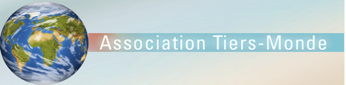 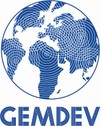 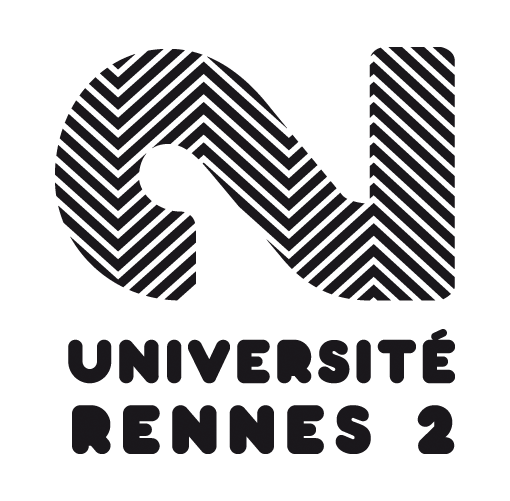 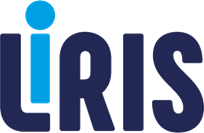 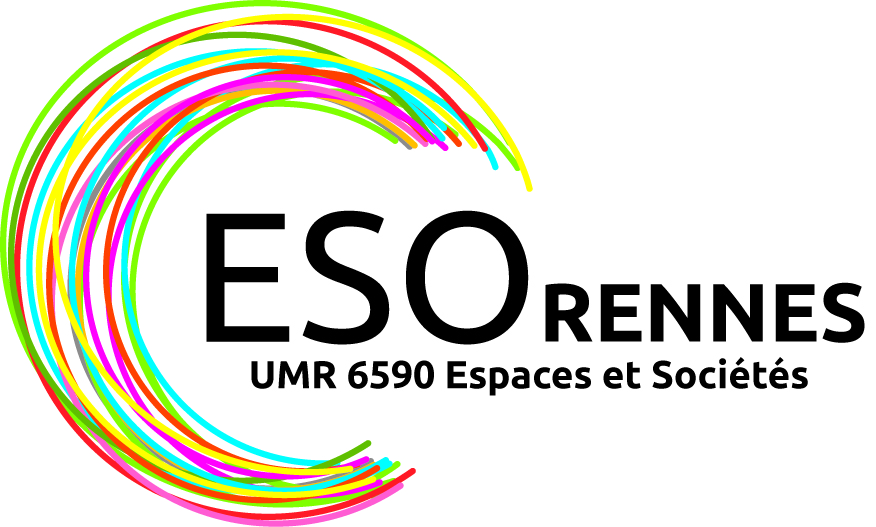 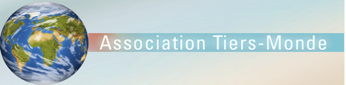 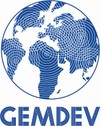 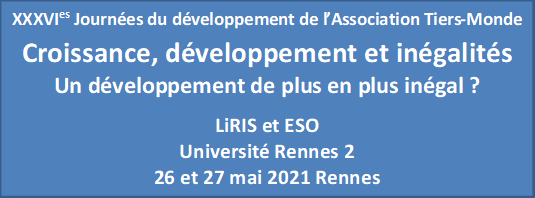 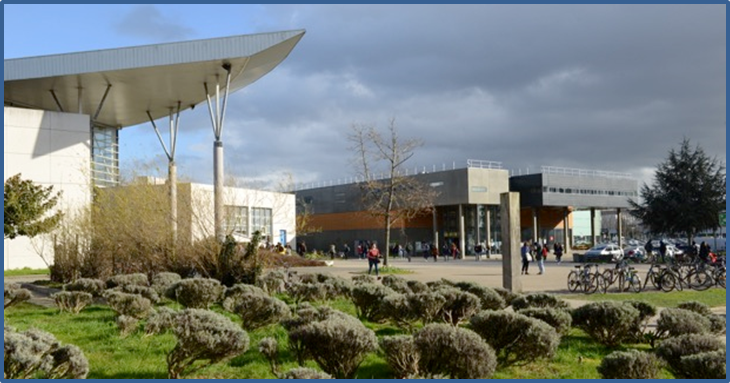 La conférence est accueillie par l’Université Rennes 2 et sera accessible en ligneToutes les infos et les modifications en temps réel sur les sites du colloque :https://atm2021.sciencesconf.org/http://www.mondesendeveloppement.eu, rubrique Association Tiers-MondeProgramme généralMercredi 26 mai9h-9h45 Accueil9h45-10h30 Ouverture des XXXVIèmes Journées de l’ATM10h30-12h Conférence inaugurale, Professeur Pierre-Noël Giraud (Mines Paris-Tech & Paris-Dauphine)« L’Afrique et l’inégalité du monde, les conditions de l’émergence »13h30-15h Ateliers 115h15-16h45 Ateliers 2Mercredi 17h -18h30Conférences de :Lucas CHANCEL (World Inequality Lab) : « Inégalités et développement insoutenable »,Professeur James K. GALBRAITH (Université du Texas) « Globalisation néolibérale et inégalités dans les pays en voie de développement » Jeudi 27 mai9h-10h30 Ateliers 310h30- 11h Pause 11h-12h30 Ateliers 412h30-13h30 Pause déjeuner13h30-15h Ateliers 515h15-16h45 Ateliers 617h-18h Séance de clôture des Journées ATM 2021Remise du prix Philippe HugonMercredi 26 maiJeudi 27 mai9h-9h45h Accueil 9h45-10h30 Ouverture des Journées 10h30-12h Conférence inaugurale Professeur P. N. Giraud Discussion avec la salle9h-10h30 Ateliers (7)10h30 Pause-Détente11h-12h30 Ateliers (8)13h30-15h Ateliers (8)15h Pause-Détente15h15- 16h45 Ateliers (8)13h30-15h Ateliers (6)15h Pause-Détente 15h15-16h45 Ateliers (7)17h-18h30 Séance plénière Conférences des Professeurs L. Chancel et J. K. Galbraith17h-18h Clôture des JournéesRemise du Prix Philippe HugonAtelier A1. Inégalités internationales et différenciation croissante des trajectoires des PEDPrésident : Jean Jacques GABAS (CIRAD & GEMDEV)Salle 1Atelier A1. Inégalités internationales et différenciation croissante des trajectoires des PEDPrésident : Jean Jacques GABAS (CIRAD & GEMDEV)Salle 1RAZANAKOTO PascalDisparité de trajectoires de croissance et émergence des Petites Économies insulaires en développement (PEID) HUMBERT MarcLe développement du Tiers-Monde : promesse, utopie ou miracle ?KHOUILLA HermanDynamiques de croissance et de convergence dans une perspective Schumpétérienne : une revue de littératureAtelier B1. Inégalités et divergences internes Président : Philippe ADAIR (Université Paris-Est Créteil)Salle 2Atelier B1. Inégalités et divergences internes Président : Philippe ADAIR (Université Paris-Est Créteil)Salle 2SAMBOU Alphonse Mané, ASSAENDI Fahad, DIEDHIOU FamaraCroissance économique et inégalités de revenus entre pays : étude en panel en zone CFASALLA DominiqueLe secteur informel peut-il influencer la relation entre le chômage et la production ? Une analyse du cas camerounaisOUATTARA Kouakou ConstantMéthodologie et biais des proxys de la qualité institutionnelle pour l’analyse des dynamiques de développement et de réduction des inégalitésAtelier C1. Définitions, mesures et dimensions des inégalitésInégalités d’accès aux soinsPrésident : Bruno BOIDIN (Université de Lille)Salle 3Atelier C1. Définitions, mesures et dimensions des inégalitésInégalités d’accès aux soinsPrésident : Bruno BOIDIN (Université de Lille)Salle 3BATHILY Boubacar, SENE OmarDécomposition des sources d'inégalité d'accès à la santé de l'enfant en Afrique subsaharienne : une analyse comparativeCHEURFA Taous, KAID TLILANE NouaraLa problématique des inégalités d’accès aux services de santé en Algérie : une étude exploratoire du renoncement aux soins dans la Wilaya de BejaiaMENGUISSA EBODE EléonoreProjets de développement et inégalités d’accès aux biens publics et aux services de base (santé, éducation, eau, etc.)Atelier D1. Mondialisation, commerce international et inégalitésSpécialisation et diversificationPrésident : Diadié DIAW (Université Rennes 2)Salle 4Atelier D1. Mondialisation, commerce international et inégalitésSpécialisation et diversificationPrésident : Diadié DIAW (Université Rennes 2)Salle 4GREKOU Gahie Lopez, DRAMA Bedi GuyLa spécialisation sectorielle a-t-elle synchronisée les cycles d’affaires dans l’UEMOA ?LECTARD PaulineManufacturing exports: sectorial specialization lock-in and productive tranformationMANIA ElodieExport diversification, export sophistication and the actuality of Kaldor-Verdoorn’s Law in Sub-Saharan Africa, Developing Asia and OECD countriesAtelier E1. Inégalités et politiques économiques nationalesInclusion financière et microfinance 1Président : Célestin MAYOUKOU (Université de Rouen)Salle 5Atelier E1. Inégalités et politiques économiques nationalesInclusion financière et microfinance 1Président : Célestin MAYOUKOU (Université de Rouen)Salle 5GLÉMAIN Pascal, TOCHE LolitaTontine et émancipation de la femme : cas d’une tontine au CamerounACCLASSATO HOUENSOU Denis, ASSOUTO Achille Barnabé, SENOU Melain Modeste, HEKPONHOUE Sylvain Inclusion financière et entrepreneuriat féminin au Bénin PETGA Francine Martiale Impact genre de l’utilisation du microcrédit sur la pauvreté des ménages ruraux au CamerounAtelier F1. Inégalités et politiques de développement durablePolitiques de transition écologique et/ou énergétique et lutte contre les précaritésPrésidente : Catherine FIGUIERE (Université de Grenoble Alpes)Salle 6Atelier F1. Inégalités et politiques de développement durablePolitiques de transition écologique et/ou énergétique et lutte contre les précaritésPrésidente : Catherine FIGUIERE (Université de Grenoble Alpes)Salle 6LORMETEAU BlancheJustice énergétique et inégalités : introduction à la vulnérabilité énergétiqueSÉBERT AdèleRendre compte de la vulnérabilité énergétique à partir de figures de la précarité énergétiqueBOUYGHRISSI SoufianeL’impact des projets d’énergie renouvelable sur la qualité de vie des ménages : cas de la commune rurale Ghassate au MarocAtelier G1. Inégalités et cadres multilatéraux d’aide et coopération décentraliséePrésident : Jacques POIROT (Université de Lorraine) Salle 7Atelier G1. Inégalités et cadres multilatéraux d’aide et coopération décentraliséePrésident : Jacques POIROT (Université de Lorraine) Salle 7HASSAINE Mahfoudh, ABRIKA BelaidLa contribution des projets de coopération décentralisée à la réduction des inégalités et des disparités entre les populations : le cas du partenariat entre la commune de Tizi-Ouzou (Algérie) et la mairie de La Roche-Sur-Yon (France)MOUTA DJIRABI Mahamat, NASSARMADJI Blaise, NDOUBA MAHAMAT ChristianLes enjeux des Accords De Partenariat Economique de l’Union-Européenne avec les pays d’Afrique, Caraïbes et Pacifiques (ACP) : cas des pays de la CEMACDIALLO MoryLa coopération des collectivités territoriales maliennes : un outil de lutte contre les inégalités socio-économiquesAtelier C2. Définitions, mesures et dimensions des inégalitésPrésident : Francis KERN (Université de Strasbourg)Salle 8Atelier C2. Définitions, mesures et dimensions des inégalitésPrésident : Francis KERN (Université de Strasbourg)Salle 8N’GRATIER AntoineInégalités d’accès à la protection sociale sur le lieu du travail en Côte d’Ivoire : tentative de construction d’un indicateur composite, analyse de ses déterminants, tendances et projectionsGUEDDARI WiemLa réglementation internationale des droits intellectuels à l’épreuve des inégalités internationalesSALL Mame Cheikh AntaEssai d’analyse des effets de l’investissement public sur la demande de travail par le canal de la croissance économique : un focus sur les catégories socioprofessionnelles et le genreAtelier B2. Inégalités et divergences internesInégalités spatialesPrésident : Moïse Tsayem-Demaze (Université du Mans)Salle 1Atelier B2. Inégalités et divergences internesInégalités spatialesPrésident : Moïse Tsayem-Demaze (Université du Mans)Salle 1PIASER Lucie et CLEMENT Matthieu Geography of income and education inequalities in Mexico: Evidence from small area estimation and exploratory spatial analysisOUADIKA Séverin Aimé Blanchard, NGASSA Ted, ANKI YambareInégalités spatio-territoriales du risque d’exposition au Covid-19 au CongoABOUBE Mahaman LaouaneLa régionalisation permet-elle de réduire les inégalités spatiales en Afrique de l'Ouest ?Atelier E2. Inégalités et politiques économiques nationalesPolitiques publiques et gouvernancePrésidente : Fabienne LELOUP (UCL Mons)Salle 2Atelier E2. Inégalités et politiques économiques nationalesPolitiques publiques et gouvernancePrésidente : Fabienne LELOUP (UCL Mons)Salle 2BEN BAYER Habib, ADOUKA Lakhdar, MOKHTARI FayçalAction gouvernementale, réduction de la pauvreté et croissance économique en AlgérieAWA SamakéLes défis pour la bonne gouvernance et l’État de droit au MaliMILANO LudovicaDynamique des flux de revenus dans les États brésiliens : les apports de la théorie de la base rénovée depuis les SudsAtelier C3. Définitions, mesures et dimensions des inégalitésInégalités de genrePrésident : Désiré AVOM (Université de Yaoundé II-Soa)Salle 3Atelier C3. Définitions, mesures et dimensions des inégalitésInégalités de genrePrésident : Désiré AVOM (Université de Yaoundé II-Soa)Salle 3GHERBI Hassiba, ADAIR PhilippeLes inégalités de genre des jeunes occupés en Afrique du Nord : écarts de revenu et emploi informelBRINI RiadhInégalité de Genre et pauvreté multidimensionnelle en Tunisie : une approche individuelleLEVASSEUR Pierre, ALVAREZ-SAAVEDRA Valentina, SEETAHUL SunehaThe role of gender inequality in the obesity epidemic: a case study from IndiaLALLAU Benoît, DUMBI ClaudineFaire face à l’adversité. Les dynamiques de sécurisation des moyens d’existence des maraîchers de Kimwenza (Kinshasa, RD Congo)Atelier C4. Définitions, mesures et dimensions des inégalitésInégalités d’accès aux soinsPrésident : Abdelhak NASSIRI (Université de Brest)Salle 4Atelier C4. Définitions, mesures et dimensions des inégalitésInégalités d’accès aux soinsPrésident : Abdelhak NASSIRI (Université de Brest)Salle 4IOSTI PaulineAnalyser les inégalités de santé par les trajectoires individuelles de recours aux soins : principes et proposition d’application à São PauloBOIDIN BrunoODD 3 et inégalités de santé : une réflexion en termes de complémentarités institutionnellesCHALANE Smail, KAID-TLILANE NouaraLes inégalités sociales et territoriales ‎d’accès aux services de soins maternels dans ‎la Wilaya de Bejaia (Algérie)Atelier D2. Mondialisation, finance et inégalitésPrésidente : Anais HENNEGUELLE (Université Rennes 2)Salle 5Atelier D2. Mondialisation, finance et inégalitésPrésidente : Anais HENNEGUELLE (Université Rennes 2)Salle 5ALBOUZ Nivine, BAULANT CamilleLa globalisation financière de 1990 a-t-elle permis de réduire les inégalités de revenus : rôle des annonces de ratings sur la volatilité et les rendements des marchés financiers du BrésilOUONOGO Souleymane, ALIMI KawtherPoverty and inequality in sub-saharan africa: the role of illicit financial flowsDELAITE Marie-FrançoiseL’envers de la finance globalisée : les inégalitésAtelier E3. Inégalités et politiques économiques nationalesInclusion financière et microfinance 2Président : Thierry MONTALIEU (Université d’Orléans)Salle 6Atelier E3. Inégalités et politiques économiques nationalesInclusion financière et microfinance 2Président : Thierry MONTALIEU (Université d’Orléans)Salle 6DIMALA DIMALA OlivierInclusion financière et inégalité de consommation des ménages au CamerounMBATINA Nodji N., SAWADOGO Tounwendé Alain, MBANGA PAGAL Emmanuelle DorcasAccess to Financial Services and Local Investment in Developing CountriesMANGA TSALA AgnèsImpact de l’accès au crédit par la microfinance sur la réduction de l’inégalité des revenus au CamerounH1 Perspectives comparées sur les inégalités Présidente : Pascale TURQUET (Université Rennes 2)Salle 7H1 Perspectives comparées sur les inégalités Présidente : Pascale TURQUET (Université Rennes 2)Salle 7VALLET Guillaume Les inégalités et l’Ere progressiste SCHUERKENS Ulrike, SEYE Moustapha, MANGA Priska Manager dans l’ère de la glocalisation actuelle : la nouvelle génération des entrepreneurs dakarois appartenant aux nouvelles classes moyennes au SénégalBISSIRIOU GabrielUne analyse institutionnelle des formes alternatives de financement de l’entrepreneuriat en Afrique subsaharienne : aperçu des contextes nationaux et sous-régionaux Atelier F2. Inégalités et politiques de développement durablePolitique de transition climatiquePrésident : Alban Pellegris (Université Rennes 2)Salle 8Atelier F2. Inégalités et politiques de développement durablePolitique de transition climatiquePrésident : Alban Pellegris (Université Rennes 2)Salle 8MOGODE MBAIBEDJE Nadine, DJAM’ANGAI Ludé Faits stylisés sur les effets du changement climatique dans le bassin du Lac TchadALENDA-DEMOUTIEZ JuliettePerception et facteurs d’explication autour du changement climatique en AfriqueANDONG BAUBEBET Reine SandrineLe colonialisme écologique, destructeur de l’État au GabonAtelier C5. Définitions, mesures et dimensions des inégalitésInégalités de genre (2)Présidente : Natacha ORDIONI (Université de Toulon)Salle 1Atelier C5. Définitions, mesures et dimensions des inégalitésInégalités de genre (2)Présidente : Natacha ORDIONI (Université de Toulon)Salle 1MEMELEDJE Meley Christiane Déterminants de l'emploi informel de Côte d’Ivoire : une analyse selon le genreAGBAHOUNGBA Sam, DRAMANI Latif, AKPO EdemTravaux domestiques et inégalités genre dans l’éducation dans les pays en développement d’Afrique subsaharienne : cas du SénégalOUATTARA Assiata, AKA Brou EmmanuelLes canaux de transmission de l’inégalité de genre de capital humain à la croissance économique dans l’UEMOAAtelier B3. Inégalités et divergences internesTrajectoires et structures du secteur agricolePrésidente : Isabelle DROY (IRD)Salle 2Atelier B3. Inégalités et divergences internesTrajectoires et structures du secteur agricolePrésidente : Isabelle DROY (IRD)Salle 2NEEMA CIZA Angélique, MUZEE Léon Kazamwali, MUBASI Clérisse Casinga, VWIMA Stany, LEBAILLY Philippe Développement agricole, source d’inégalités dans l’Est de la RD Congo : cas de la Province du Sud-KivuNOEL Justine, ALARY Véronique, PASTOR Adrian Costera, ANDRES LudovicApproche des trajectoires et conditions de vie des sociétés d’éleveurs camelins dans la région de Guelmim-Oued Noun au MarocLE LOARER Quentin, DELMOTTE Roman, PHAM Hai Vu, TANGUY Corinne, BRUCKERT Michaël, ATOMEI ClaudiaLa vente informelle de légumes dans le système d'approvisionnement alimentaire de HanoiAtelier C6. Définitions, mesures et dimensions des inégalitésInégalités d’accès aux soinsPrésident : Jean Jacques GABAS (CIRAD & GEMDEV)Salle 3Atelier C6. Définitions, mesures et dimensions des inégalitésInégalités d’accès aux soinsPrésident : Jean Jacques GABAS (CIRAD & GEMDEV)Salle 3HOUENINVO Hilaire Gbodja, ASSOUTO Achille BarnabéHealth care expenditure, income heterogeneity, and technology change in Africa: Dynamic heterogeneous panel approachTRAORE Sidiki, SOUMARE Mamy, BONNET Emmanuel Analyse des inégalités géographiques à l’offre de soins dans le district sanitaire de Bougouni au MaliSALEU FEUMENI JosianeÉquité horizontale dans l’utilisation des services de santé maternelle au CamerounAtelier D3. Mondialisation, commerce international et inégalitésInégalités et chaines de valeur globalesPrésident : Marc LAUTIER (Université Rennes 2)Salle 4Atelier D3. Mondialisation, commerce international et inégalitésInégalités et chaines de valeur globalesPrésident : Marc LAUTIER (Université Rennes 2)Salle 4AVOM Désiré, NGUEKENG BernardCroissance inclusive par l’intégration dans les chaines de valeurs mondiales : une étude empirique du cas de l’Afrique Sub-saharienne PERISSE Muriel, SÉHIER ClémentLes salaires en Chine, un modèle de rapport salarial enchaîné aux chaînes globales de la valeurMAINGUY Claire, DIASSO YankouExploitation minière, inégalités et pauvreté: le mode d'exploitation est il déterminant ?Atelier E4. Inégalités et politiques économiques nationalesInclusion financière et microfinance 3Président : Denis ACCLASSATO (Université d’Abomey-Calavi)Salle 5Atelier E4. Inégalités et politiques économiques nationalesInclusion financière et microfinance 3Président : Denis ACCLASSATO (Université d’Abomey-Calavi)Salle 5FAYE Djibril, RATSIMALAHELO ZakaStructure sociale et performance des institutions de microfinance : approche dynamiqueMONTALIEU ThierryLa crise du Covid-19 et un scenario possible de « dé-mondialisation » offrent-ils un nouveau contexte pour la supervision de la microfinance ?
Règles et régulation des IMF : arbitrage entre résilience et agilité ?NGABA ABOUDI Ursule ManuelaHow does mobile money affect the use of informal re-mittance channels in Sub-Saharan Africa? Atelier E5. Inégalités et politiques économiques nationalesInégalités et politiques socialesPrésident : Marc HUMBERT (Université Rennes 1)Salle 6Atelier E5. Inégalités et politiques économiques nationalesInégalités et politiques socialesPrésident : Marc HUMBERT (Université Rennes 1)Salle 6BOUTALEB Oussama, BOUTALEB KouiderPolitique sociale et transferts sociaux dans les PED : le cas de l’AlgérieTREILLET StéphanieUniversalisme ou ciblage des politiques sociales dans les Stratégies de réduction de la pauvretéCHAIB BaghdadLes transferts sociaux en Algérie : décision économique ou sociale ? Atelier E6. Inégalités et politiques économiques nationales Président : Christophe GIRONDE (IHEID Genève)Salle 7Atelier E6. Inégalités et politiques économiques nationales Président : Christophe GIRONDE (IHEID Genève)Salle 7MOUDIO MOTTO JoëlGouverner la faim, gouverner les inégalités sociales : quelle portée ?POIROT JacquesUn revenu universel pour éradiquer la pauvreté et réduire les inégalitésTOURE Lassana, DIAGNE Atoumane, SAGBO LucienImpact de l’aide publique au développement et des transferts de fonds des migrants sur la croissance économique et les inégalités de revenu au SénégalAtelier A2. Inégalités et internationales et différenciation croissante des trajectoires des PEDPrésident : Stéphane CALLENS (Université d’Artois)Salle 1Atelier A2. Inégalités et internationales et différenciation croissante des trajectoires des PEDPrésident : Stéphane CALLENS (Université d’Artois)Salle 1EL HADDANI Mouna, BAULANT CamilleRôle de l’Intelligence Economique pour atteindre les objectifs de l'émergence industrielle au MarocSADOUSTY Julien, VAILLANT Michel, ANDRES LudovicLes enjeux du maintien d’une agriculture urbaine en Afrique de l’Ouest : le cas de BissauOUDEBJI MohamedLe nouveau modèle d’accord bilatéral d’investissement du Maroc, une nouvelle approche égalitaire pour atteindre l’objectif de développement dans le contexte de la pandémie du COVID-19 ?Atelier B4. Inégalités et divergences internesClasses moyennes et lien socialPrésident : Mourad KERTOUS (Université de Brest)Salle 2Atelier B4. Inégalités et divergences internesClasses moyennes et lien socialPrésident : Mourad KERTOUS (Université de Brest)Salle 2ANDRIANAMPIARIVO Tsiry, BONNEFOND CélineLes « classes moyennes » des pays en développement à l’épreuve de la crise COVID-19 : la Chine et Madagascar mis en perspectiveCLEMENT Matthieu, ROUGIER Eric, BERROU Jean-Philippe, COMBARNOUS François, DARBON DominiqueWhat’s behind the “global middle class”? Comparative quantitative and qualitative microeconomic evidence from Brazil, Côte d’Ivoire, Turkey and VietnamOUEDRAOGO HamadoLa lutte contre les inégalités et la question du lien socialAtelier C7. Définitions, mesures et dimensions des inégalitésInégalités de genre et enfancePrésidente : Stéphanie TREILLET (Université Paris-Est Créteil)Salle 3Atelier C7. Définitions, mesures et dimensions des inégalitésInégalités de genre et enfancePrésidente : Stéphanie TREILLET (Université Paris-Est Créteil)Salle 3BENHABIB LamiaHistoire de genre en économie. De l’émergence d’un concept à son intégration DROY Isabelle, BIDOU Jean-EtienneInégalités de genre et transformations des agricultures familiales en Afrique de l’OuestORDIONI NatachaLes progrès de l'égalité des genres dans la sphère politique : une évolution en trompe l'œil ?Atelier C8. Définitions, mesures et dimensions des inégalitésPrésident : Seydi Ababacar DIENG (Université Cheikh Anta Diop, Dakar)Salle 4Atelier C8. Définitions, mesures et dimensions des inégalitésPrésident : Seydi Ababacar DIENG (Université Cheikh Anta Diop, Dakar)Salle 4ZOLA KALUFUAKO EmilieLa problématique de l’implication de la femme congolaise dans la gestion de la chose publique des origines à nos joursTOULLEC BénédicteDe l'égalité complexe à la complexité de l’égalité des médias « brittophones » sur les RSNDANEBAÏ LAMANA AntoinetteCadets sociaux entre inégalités et confrontations : le cas du projet SEMRY dans le Bassin du Lac TchadAtelier E7. Inégalités et politiques économiques nationalesPrésident : Alexis Saludjian (UFRJ Rio de Janeiro)Salle 5Atelier E7. Inégalités et politiques économiques nationalesPrésident : Alexis Saludjian (UFRJ Rio de Janeiro)Salle 5SAHALI Nouredine, SAHNOUNE MohandLes inégalités de développement du monde rural en Algérie : quel bilan de l'application de la récente stratégie au niveau de la wilaya de Tizi-Ouzou TOP DanLa lutte contre la pauvreté et la protection des populations vulnérables : politique sociale indispensable pour le développement de la RoumanieHERAS Augusto"Ré-primarisation", désindustrialisation et inégalités en Amérique latine : le cas de l'Argentine (1880-2019)Atelier F3. Inégalités et politiques de développement durableDéveloppement durable, capabilités et empowerment socialPrésidente : Claire MAINGUY (Université de Strasbourg)Salle 6Atelier F3. Inégalités et politiques de développement durableDéveloppement durable, capabilités et empowerment socialPrésidente : Claire MAINGUY (Université de Strasbourg)Salle 6POUCHAIN DelphineLe commerce équitable, nouvelle pratique au service d’un échange égal et d’un accroissement des capabilités ?NGUEMO YAMENI FernandeRenforcement des capacités, seuils d’irréversibilité des capitaux et « empowerment social » dans les projets de développement agricole en zone rurale au CamerounGÉRARDIN Hubert, POIROT Jacques Corriger les inégalités dans l’espace des capabilités individuelles : minimisation ou optimisation ?Atelier E8. Inégalités et politiques économiques nationalesInformalités et pauvretésPrésidente : Colette TONNELLIER (Université Rennes 2)Salle 7Atelier E8. Inégalités et politiques économiques nationalesInformalités et pauvretésPrésidente : Colette TONNELLIER (Université Rennes 2)Salle 7DIOP Allé Nar, SENE Seydina Ousmane Impact de la croissance et des inégalités sur la pauvreté au SénégalJAOUHAR Jinane, ADASKOU MohamedRéduire la pauvreté par le travail dans le secteur informel : cas des travailleuses à domicileBOTATA GuyLes nouvelles tendances du secteur informelAtelier F4. Inégalités et politiques de développement durablePrésident : Alexandre BERTHE (Université Rennes 2)Salle 8Atelier F4. Inégalités et politiques de développement durablePrésident : Alexandre BERTHE (Université Rennes 2)Salle 8SHILI TOUZI Ines, LARPIN Nadia, DURAND Lucie, ALLINNE BELLOC Clémentine, AZEMA Guillaume, KALNIN Daniel, OSWALD Marc, PAILLAT Jean-MarieCo-conception de systèmes agro-forestiers durables au moyen de l’analyse des activités de régulation d’ombrage et de fertilisation observées chez des caféiculteurs du Costa RicaAUREGAN XavierLa politique sanitaire de la Chine en AfriqueAGBOCA Pascaline, SALIGA Fidel, ACCLASSATO HOUENSOU DenisRentabilité financière des chaînes de valeurs des emballages alimentaires biodégradables au BéninAtelier E9. Inégalités et politiques économiques nationalesPrésident : Zaka RATSIMALAHELO (Université de Franche Comté)Salle 1Atelier E9. Inégalités et politiques économiques nationalesPrésident : Zaka RATSIMALAHELO (Université de Franche Comté)Salle 1BERGUIGA Imène, ADAIR PhilippeL’inégal financement des entreprises en Afrique du Nord : une question de taille ?AUREGAN XavierLes modalités d’intervention chinoises en Afrique dans le cadre des nouvelles routes de la soie : concentrations et spécialisations engendrent inégalités, nouvelles extraversions et dépendancesSALIGA Fidel, ACCLASSATO HOUENSOU Denis, SOGLO Yao YvesCorruption, développement économique et inégalité de revenus dans les pays de l’UEMOAAtelier C9. Inégalités salarialesPrésident : Désiré AVOM (Université de Yaoundé II-Soa)Salle 2Atelier C9. Inégalités salarialesPrésident : Désiré AVOM (Université de Yaoundé II-Soa)Salle 2THIONGANE Mamaye, KANE AbouInégalité de salaire selon le genre au Sénégal : une analyse au niveau moyen et à différents niveaux de la distribution salarialeEKAMENA NTSAMA Sabine NadineEvolution des différentiels salariaux de genre au Cameroun : une approche par la ségrégation occupationnelle NEZHYVENKO Oksana, ADAIR PhilippeInequalities and Wage Differentials in EU Transition Economies (2009-2016)Atelier C10. Définitions, mesures et dimensions des inégalitésInégalités d’accès aux services publicsPrésidente : Elsa LAFAYE DE MICHEAUX (Université Rennes 2)Salle 3Atelier C10. Définitions, mesures et dimensions des inégalitésInégalités d’accès aux services publicsPrésidente : Elsa LAFAYE DE MICHEAUX (Université Rennes 2)Salle 3BELHARETH TaoufikRéseau routier et inégalités territoriales en TunisieGOUDIABY Jean Alain, PILON MarcLes inégalités d’accès à l’enseignement supérieur au Sénégal : des réalités disparates et des disparités persistantes KERTOUS Mourad, NASSIRI Abdelhak, BOUKHARI SofianeAnalyse économétrique du consentement à payer des abonnés Algériens pour améliorer le service de l’eau potable : cas de la wilaya de Souk-AhrasAtelier B5. Inégalités et divergences internesInégalités socio-urbainesPrésident : Gabriel HATCHIKIAN (Université Paris-Nanterre)Salle 4Atelier B5. Inégalités et divergences internesInégalités socio-urbainesPrésident : Gabriel HATCHIKIAN (Université Paris-Nanterre)Salle 4YOUSFI BadreddineInégalités d’accès au logement et fragmentation de la ville algérienne. Cas de TlemcenSERE SeydouStratégies résidentielles des jeunes adultes des quartiers lotis et non lotis de la ville de Ouagadougou (Burkina-Faso)SAMIH KawtarLes opérations de relogement des quartiers insalubres à Casablanca : une logique plurielle entre développement et inégalitéAtelier F5. Inégalités et politiques de développement durablePrésident : Denis REQUIER-DESJARDINS (Science-Po Toulouse)Salle 5Atelier F5. Inégalités et politiques de développement durablePrésident : Denis REQUIER-DESJARDINS (Science-Po Toulouse)Salle 5FIGUIERE Catherine, METEREAU Renaud, PUISSANT EmmanuelleLutter contre les inégalités : les apports d’une économie politique du développement durable et de l’économie sociale et solidaireSOSSOU PlacideInégalités écologiques et vulnérabilitésQUENAULT BéatriceTransition socio-écologique et objectifs de développement durable : vers des trajectoires de développement plus soutenables ou plus inégales ?Atelier B6. Inégalités et divergences internesDisparités territoriales et inégalités en AfriquePrésident : Alexandre BERTHE (Université Rennes 2)Salle 6Atelier B6. Inégalités et divergences internesDisparités territoriales et inégalités en AfriquePrésident : Alexandre BERTHE (Université Rennes 2)Salle 6AKANNI-HONVO Adrien, SAUVIN Thierry et CHOQUET Anne Dynamiques territoriales et développement durable. Le cas des ComoresAGUISSA Aboubacrine Les disparités du développement comme facteurs de tensions : cas du Nord du MaliONGO NKOA Bruno Emmanuel, MOUGNOL A EKOULA Hervé William, AKENG MEBOUSSA Henry Julien BriceEffet de la transformation structurelle du secteur agricole sur les inégalités en milieu rural : une étude réalisée en AfriqueAtelier B7. Inégalités et divergences internesDynamiques démographiques et inégalitésPrésident : Christian RIETSCH (Université d’Orléans)Salle 1Atelier B7. Inégalités et divergences internesDynamiques démographiques et inégalitésPrésident : Christian RIETSCH (Université d’Orléans)Salle 1REQUIER-DESJARDINS DenisDividende démographique et trajectoires de développement : une approche régionale du débatKINDA Mohamed, DIASSO YankouLes déterminants du travail des enfants : cas des zones d’exploitation minière au Burkina FasoMBENGA BINDOP Kunz Modeste, FOMBA KAMGA BenjaminLa transmission intergénérationnelle de santé au cours de l’enfance au CamerounAtelier D4. Mondialisation, commerce international et inégalitésPrésidente : Muriel PERISSE (Université d’Artois)Salle 2Atelier D4. Mondialisation, commerce international et inégalitésPrésidente : Muriel PERISSE (Université d’Artois)Salle 2AUREGAN XavierLe corridor ferroviaire eurasiatique des nouvelles routes de la soie : intérêts chinois, limites et pistes de développement centrasiatiquesBRUNEL-GODEK Magdalena, TRIKI DoraDéterminants de la croissance dans les pays Africains les moins avancés (PMA) : quels leviers pour sortir de la trappe de pauvreté ?INECI SevgiOuverture commerciale, dumping social et inégalités de revenusAtelier C11. Définitions, mesures et dimensions des inégalitésPrésidente : Colette TONNELLIER (Université Rennes 2)Salle 3Atelier C11. Définitions, mesures et dimensions des inégalitésPrésidente : Colette TONNELLIER (Université Rennes 2)Salle 3BABOU Omar, BENHABIB LamiaLes déterminants de la participation des femmes à l’activité économique à Tizi-Ouzou (Algérie) : une analyse transversale sur données individuelles d’enquêteHOURMAT ALLAH HindPolitiques publiques et réduction des inégalités de genre dans le domaine de l’entrepreneuriat en Afrique : cas du Maroc SANGARE FassoryLa dynamique de la pauvreté et ses déterminants au MaliAtelier C12. Définitions, mesures et dimensions des inégalitésPrésident : Moïse Tsayem-Demaze (Université du Mans)Salle 4Atelier C12. Définitions, mesures et dimensions des inégalitésPrésident : Moïse Tsayem-Demaze (Université du Mans)Salle 4CALLENS StéphaneInégalités et changement climatique : atténuation et adaptation dans une perspective globaleVWIMA NGEZIRABONA Stany, NGANDU MULOTWA Mardochée Inégalité de consommation alimentaire : une approche comparative rural-urbain en RDC KAMENGA Christian, MAYOUKOU Célestin, LUMONANSONI FelixInégalité des revenus des ménages congolais : comparaison de niveau de vie à l’aide d’une estimation d’échelle d’équivalence Atelier E10. Inégalités et politiques économiques nationalesPauvretés et inégalités au MaghrebPrésidente : Elsa LAFAYE DE MICHEAUX (Université Rennes 2)Salle 5Atelier E10. Inégalités et politiques économiques nationalesPauvretés et inégalités au MaghrebPrésidente : Elsa LAFAYE DE MICHEAUX (Université Rennes 2)Salle 5SAJID MostaphaLes inégalités sociales et spatiales comme corollaire de la libéralisation de la politique économique et de l’orientation rentière de l’économie nationale. Le cas du MarocADJOU Baya, NEMIRI YAÏCI FaridaImpact de la microfinance sur la réduction de la pauvreté en Algérie : étude empirique dans la région de BejaiaELMORCHID Brahim, CHAYBOUB RachidComprendre le rôle des institutions informelles dans la reproduction des inégalités sociales dans le monde arabe : la leçon marocaineAtelier F6. Inégalités et politiques de développement durableInégalités et développement ruralPrésident : Alexis Saludjian (UFRJ, Rio)Salle 6Atelier F6. Inégalités et politiques de développement durableInégalités et développement ruralPrésident : Alexis Saludjian (UFRJ, Rio)Salle 6IFECRO Ogounoké Marcel, AMINOU Fawaz, ACCLASSATO HOUENSOU Denis Pluriactivité et sécurité alimentaire des agriculteurs ruraux au BéninALVES Arilde Franco, DE LIMA FRANCA Ana Lívia, DAMBROSIO Elaine Terezinha Le protagonisme féminin et le rôle des paysannes dans le processus socio-productif de l’association EcoVárzea, Paraíba, BrésilPONSOT Jean-FrançoisLe syndrome équatorien. La malédiction du dollar et du pétroleAtelier B8. Inégalités et divergences internesCohésion sociale et réduction des inégalitésPrésident : Christophe GIRONDE (IHEID Genève)Salle 7Atelier B8. Inégalités et divergences internesCohésion sociale et réduction des inégalitésPrésident : Christophe GIRONDE (IHEID Genève)Salle 7ACHIR Mohamed, KERN FrancisCrise du modèle algérien de développement centralisé et rôle de l’organisation sociale villageoise dans le financement du développement communautaire en Kabylie comme forme de résilience à la montée des inégalitésANGEON Valérie, ANDRES LudovicLes revenus marchands et non marchands de la petite agriculture familiale : facteurs d’intégration et de valorisation ? Cas de la GuadeloupeMENGUE ATANGANA François-Xavier Réduction des inégalités, cohésion sociale et intégration de la minorité Bororos de l’Extrême-Nord Cameroun